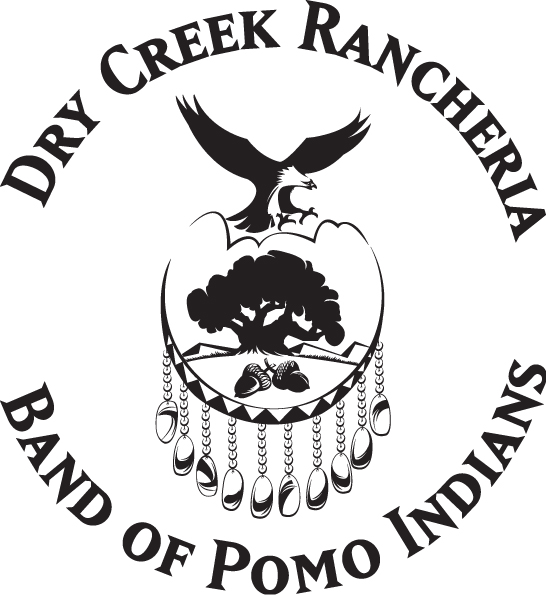 JUDICIAL CODE NOTICE OF INTENT TO TAKE A DEFAULT JUDGMENTPETITIONER: ________________________________vs.RESPONDENT: _______________________________TO: (Person you are seeking a default judgment) ____________________________________________________________________________________________________________________NOTICE IS HEREBY GIVEN that I, _____________________________________(your name) have applied to the Court for a Default Judgment in this manner and a hearing will be held on _______________________________ at ___________ AM/PM at the courthouse in __________________________________________________.Dated this _________ day of _____________________, 20__________.		______________________________________________					   Signature of PlaintiffCase No. _______________